Policy costing request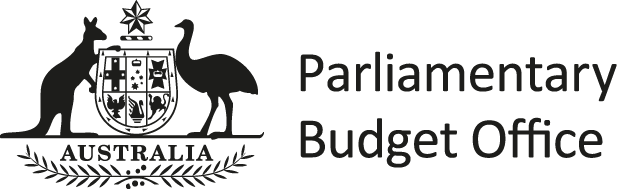 Please call us on 02 6277 9500 if you need help completing the template.  Remember to include a signed letter from the parliamentarian, or email from the parliamentarian’s aph.gov.au account, that requests we undertake this costing. Send requests to pbo@pbo.gov.au.Name of policy request: For example ‘Increase the child care subsidy’Name of policy request: For example ‘Increase the child care subsidy’Parliamentarian requesting costing:Parliamentarian’s nameIs this request to be treated as confidential? Yes  No   Confidential requests (and responses) will not be shared with third parties, and responses will only be sent to the nominated contact officers. Non-confidential requests (and responses) are published on the PBO website.  Are you submitting this request on behalf of your party or as a private member? Party  Private member   If you select ‘Party’, you give permission for the PBO to provide this request to your party’s nominated central coordinator(s).  Private member requests will remain strictly confidential.Is request on behalf of another member of parliament? Yes  No   If yes, on whose behalf is the request being made?  By selecting yes you give permission for the PBO to provide this request to the member on whose behalf this request is made.Critical response date:Please indicate if there is a critical due date by which the response is required.Contact officer detailsContact officer detailsContact officer’s name and position:Usually a parliamentarian’s advisor.   Email address:An APH email address.Phone number:We usually call first to discuss questions about a request, and follow up with an email.Description of policyDescription of policyPurpose or intention of the policy:A description of the policy’s purpose helps to ensure that we understand the higher-level objective of what is being requested, particularly in more detailed policy specifications, eg ‘This policy aims to encourage low income families who use child care to enter the workforce’.Summary of policy specification:Insert a description of the policy changes and how these would be implemented.  This box may request multiple costing options. eg ‘Increase the level of child care subsidy available to families with income below $60,000 by:Option 1:  20 per cent  Option 2:  25 per cent.’Please outline any additional analysis (in addition to the financial information) that is required, for example:the number of people or businesses affecteddistributional impacts across the population.  For example, distribution across:incomegenderage etc.Distributional analysis can help outline who is impacted by this proposal.For detailed requests, attach an example of how you would like the information to be presented. Also attach any additional information such as policy documents or announcements.Policy start date:This is the start date for the policy, eg ‘1 July 2022’.Is the policy ongoing? Ongoing  Non-ongoingOngoing policies continue in perpetuity, non-ongoing policies cease after a specified time period. For example ‘This policy would have effect for three years from 1 July 2020’.Would elements of this policy be indexed over time? If so, by what index? Yes  NoDetail any indexation arrangements that would apply to the proposal (for example some Australian Government payments and elements of the tax system increase each year in line with an economic series such as the consumer price index).Is this a capped funding proposal?   Yes  NoIf Yes, will departmental funding be drawn from the capped amount? Yes  NoSome proposals provide fixed funding amounts (capped amounts) toward a particular purpose.  Would the cost of administering the capped funding (departmental funding) come out of the capped amount or would it be added to the capped amount?For example ‘Provide $10 million per year for three years toward improving child-care-related car parking. Departmental funding would be in addition to the $10 million.’NOTE: Costings will be based on the specifications provided above.NOTE: Costings will be based on the specifications provided above.